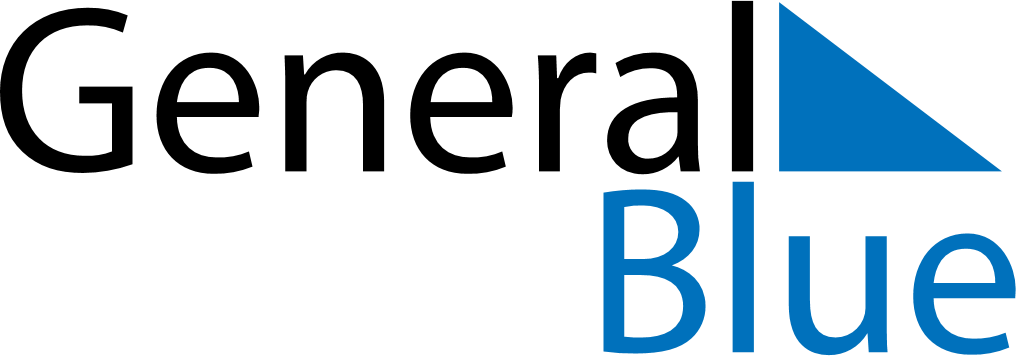 March 2024March 2024March 2024March 2024March 2024March 2024March 2024Telsiai, LithuaniaTelsiai, LithuaniaTelsiai, LithuaniaTelsiai, LithuaniaTelsiai, LithuaniaTelsiai, LithuaniaTelsiai, LithuaniaSundayMondayMondayTuesdayWednesdayThursdayFridaySaturday12Sunrise: 7:22 AMSunset: 6:04 PMDaylight: 10 hours and 42 minutes.Sunrise: 7:19 AMSunset: 6:06 PMDaylight: 10 hours and 47 minutes.34456789Sunrise: 7:17 AMSunset: 6:08 PMDaylight: 10 hours and 51 minutes.Sunrise: 7:14 AMSunset: 6:10 PMDaylight: 10 hours and 56 minutes.Sunrise: 7:14 AMSunset: 6:10 PMDaylight: 10 hours and 56 minutes.Sunrise: 7:11 AMSunset: 6:13 PMDaylight: 11 hours and 1 minute.Sunrise: 7:09 AMSunset: 6:15 PMDaylight: 11 hours and 5 minutes.Sunrise: 7:06 AMSunset: 6:17 PMDaylight: 11 hours and 10 minutes.Sunrise: 7:04 AMSunset: 6:19 PMDaylight: 11 hours and 15 minutes.Sunrise: 7:01 AMSunset: 6:21 PMDaylight: 11 hours and 19 minutes.1011111213141516Sunrise: 6:59 AMSunset: 6:23 PMDaylight: 11 hours and 24 minutes.Sunrise: 6:56 AMSunset: 6:25 PMDaylight: 11 hours and 29 minutes.Sunrise: 6:56 AMSunset: 6:25 PMDaylight: 11 hours and 29 minutes.Sunrise: 6:53 AMSunset: 6:27 PMDaylight: 11 hours and 33 minutes.Sunrise: 6:51 AMSunset: 6:29 PMDaylight: 11 hours and 38 minutes.Sunrise: 6:48 AMSunset: 6:31 PMDaylight: 11 hours and 43 minutes.Sunrise: 6:45 AMSunset: 6:33 PMDaylight: 11 hours and 47 minutes.Sunrise: 6:43 AMSunset: 6:35 PMDaylight: 11 hours and 52 minutes.1718181920212223Sunrise: 6:40 AMSunset: 6:37 PMDaylight: 11 hours and 57 minutes.Sunrise: 6:38 AMSunset: 6:40 PMDaylight: 12 hours and 1 minute.Sunrise: 6:38 AMSunset: 6:40 PMDaylight: 12 hours and 1 minute.Sunrise: 6:35 AMSunset: 6:42 PMDaylight: 12 hours and 6 minutes.Sunrise: 6:32 AMSunset: 6:44 PMDaylight: 12 hours and 11 minutes.Sunrise: 6:30 AMSunset: 6:46 PMDaylight: 12 hours and 15 minutes.Sunrise: 6:27 AMSunset: 6:48 PMDaylight: 12 hours and 20 minutes.Sunrise: 6:24 AMSunset: 6:50 PMDaylight: 12 hours and 25 minutes.2425252627282930Sunrise: 6:22 AMSunset: 6:52 PMDaylight: 12 hours and 30 minutes.Sunrise: 6:19 AMSunset: 6:54 PMDaylight: 12 hours and 34 minutes.Sunrise: 6:19 AMSunset: 6:54 PMDaylight: 12 hours and 34 minutes.Sunrise: 6:16 AMSunset: 6:56 PMDaylight: 12 hours and 39 minutes.Sunrise: 6:14 AMSunset: 6:58 PMDaylight: 12 hours and 44 minutes.Sunrise: 6:11 AMSunset: 7:00 PMDaylight: 12 hours and 48 minutes.Sunrise: 6:09 AMSunset: 7:02 PMDaylight: 12 hours and 53 minutes.Sunrise: 6:06 AMSunset: 7:04 PMDaylight: 12 hours and 58 minutes.31Sunrise: 7:03 AMSunset: 8:06 PMDaylight: 13 hours and 2 minutes.